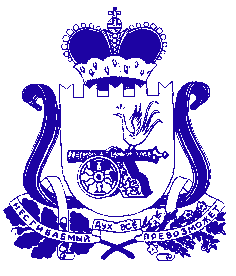 Совет депутатов  Богдановского  сельского поселения ХОЛМ-ЖИРКОВСКОГО  района Смоленской областиР Е Ш Е Н И Еот 25.12.2020  № 37  Рассмотрев предложение Администрации Богдановского сельского поселения Холм – Жирковского района Смоленской области и комиссии по бюджету Совета депутатов Богдановского сельского поселения Холм – Жирковского района Смоленской области о внесении изменений в местный бюджет Совет депутатов Богдановского сельского поселения Холм – Жирковского района Смоленской области          Р Е Ш И Л:          Внести следующие изменения в решение Совета депутатов Богдановского сельского поселения Холм – Жирковского района Смоленской области от 25.12.2019 г. № 50 «О бюджете муниципального образования Богдановского сельского поселения Холм – Жирковского района Смоленской области на 2020 год и плановый период 2021 и 2022 годов»:            1. Пункт 1 статьи 1 изложить в следующей редакции:«1.Утвердить основные характеристики  бюджета муниципального образования  Богдановского сельского поселения Холм-Жирковского  района Смоленской области (далее - местный бюджет) на 2020 год :1) общий объем доходов  местного бюджета   в сумме 6939,9 тыс. рублей, в том числе объем безвозмездных поступлений в сумме  3992,6 тыс. рублей, из которых объем получаемых межбюджетных трансфертов – 3992,6 тыс. рублей;2) общий объем расходов местного бюджета  в   сумме   9340,1 тыс. рублей;3) предельный размер дефицита местного бюджета на 2020 год в сумме 2400,2 тыс. руб., что составляет 81,4 % от общего объема доходов местного бюджета без учета безвозмездных поступлений в местный бюджет и  25,7 % от объема всех доходов местного бюджета.	2. Пункт 3 статьи 1 изложить в следующей редакции:«3.Утвердить основные характеристики  бюджета муниципального образования  Богдановского сельского поселения Холм-Жирковского  района Смоленской области  (далее – местный бюджет) на плановый период 2021 и 2022 годов»:1) общий объем доходов  местного бюджета  на 2021год в сумме 3436,7 тыс. рублей, в том числе объем безвозмездных поступлений в сумме 336,8 тыс. рублей, из которых объем получаемых межбюджетных трансфертов – 336,8 тыс. рублей, и на 2022 год в сумме 3282,5 тыс. рублей, в том числе объем безвозмездных поступлений в сумме 170,3 тыс. рублей, из которых объем получаемых межбюджетных трансфертов – 170,3 тыс. рублей;2) общий объем расходов местного бюджета на 2021 год в сумме 3436,7  в том числе условно утвержденные расходы (без учета расходов, предусмотренных за счет межбюджетных трансфертов из других бюджетов бюджетной системы Российской Федерации, имеющих целевое назначение) в сумме 80,2 тыс. рублей, и на 2022 год в сумме 3282,5 тыс. рублей, в том числе условно утвержденные расходы (без учета расходов, предусмотренных за счет межбюджетных трансфертов из других бюджетов бюджетной системы Российской Федерации, имеющих целевое назначение) в сумме 160,1 тыс. рублей;3. Приложение 1 «Источники финансирования дефицита бюджета Богдановского сельского поселения Холм-Жирковского района Смоленской области на 2020 год» изложить в новой редакции в связи с изменением в  доходной и расходной части бюджета (прилагается).4. Приложение 2 «Источники финансирования дефицита бюджета Богдановского сельского поселения Холм-Жирковского района Смоленской области на плановый период 2021 и 2022 годов» изложить в новой редакции в связи с изменением в  доходной и расходной части бюджета (прилагается).5.  Приложение 6 «Прогнозируемые доходы бюджета Богдановского сельского поселения Холм-Жирковского района Смоленской области за исключением безвозмездных поступлений, на 2020 год» изложить в новой редакции в связи с изменением в доходной части бюджета (прилагается).6. Приложение 8 «Прогнозируемые безвозмездные поступления в бюджет Богдановского сельского поселения Холм-Жирковского района Смоленской области на 2020 год» изложить в новой  редакции в связи с изменением в  доходной части бюджета (прилагается).7. Приложение 9 «Прогнозируемые безвозмездные поступления в бюджет Богдановского сельского поселения Холм-Жирковского района Смоленской области на плановый период 2021 и 2022 годов» изложить в новой  редакции в связи с изменением в  доходной части бюджета (прилагается).8.  Пункт 1 статьи 11 изложить в следующей редакции:               1. Утвердить объем бюджетных ассигнований на финансовое обеспечение реализации муниципальных программ на 2020 год в сумме 8545,59 тыс. рублей, в 2021 году в сумме 2741,6 тыс. рублей, в 2022 году в сумме 2586,2 тыс.рублей.	9.  Пункт 1 статьи 13 изложить в следующей редакции:Утвердить в составе расходов местного бюджета резервный фонд Администрации Богдановского сельского поселения Холм-Жирковского района  Смоленской области:1) на 2020 год в размере 30,0 тыс. рублей, что составляет 0,32 процента от общего объема расходов  местного бюджета;        	10. Приложение 10 «Распределение бюджетных ассигнований по разделам, подразделам, целевым статьям (муниципальным программам и не программным направлениям деятельности), группам и подгруппам видов расходов классификации расходов бюджетов на 2020 год» изложить в новой редакции в связи с изменением в  расходной части бюджета и изменениями лимитов (прилагается).11. Приложение 11 «Распределение бюджетных ассигнований по разделам, подразделам, целевым статьям (муниципальным программам и не программным направлениям деятельности), группам и подгруппам видов расходов классификации расходов бюджетов на плановый период 2021 и 2022 годов» изложить в новой редакции в связи с изменением в  расходной части бюджета и изменениями лимитов (прилагается).         12. Приложение 12 «Распределение бюджетных ассигнований по целевым статьям (муниципальных программам и не программным направлениям деятельности), группам (группам и подгруппам) видов расходов классификации расходов бюджетов на 2020 год»  изложить в новой редакции  в связи с изменением  в расходной части бюджета и изменениями лимитов (прилагается).13. Приложение 13 «Распределение бюджетных ассигнований по целевым статьям (муниципальных программам и не программным направлениям деятельности), группам (группам и подгруппам) видов расходов классификации расходов бюджетов на плановый период 2021 и 2022 годов» изложить в новой редакции  в связи с изменением  в расходной части бюджета и изменениями лимитов (прилагается).         14. Приложение 14 «Ведомственная структура расходов местного бюджета (распределением бюджетных ассигнований по главным распорядителям бюджетных средств, разделам, подразделам, целевым статьям (муниципальным программам и непрограммным направлениям деятельности), группам (группам и подгруппам) видов расходов классификации расходов бюджетов) на 2020 год.» изложить в новой редакции в связи с изменением в  расходной части бюджета и изменениями лимитов (прилагается).       15. Приложение 15 «Ведомственная структура расходов местного бюджета (распределением бюджетных ассигнований по главным распорядителям бюджетных средств, разделам, подразделам, целевым статьям (муниципальным программам и непрограммным направлениям деятельности), группам (группам и подгруппам) видов расходов классификации расходов бюджетов) на плановый период 2021 и 2022 годов.» изложить в новой редакции в связи с изменением в  расходной части бюджета и изменениями лимитов (прилагается).  16. Приложение 16 «Распределение бюджетных ассигнований по муниципальным программам и не программным направлениям деятельности на 2020 год» изложить в новой редакции в связи с изменением в  расходной части бюджета и изменениями лимитов (прилагается).17. Приложение 17 «Распределение бюджетных ассигнований по муниципальным программам и не программным направлениям деятельности на плановый период 2021 и 2022 годов.» изложить в новой редакции в связи с изменением в  расходной части бюджета и изменениями лимитов (прилагается).18.  Приложение 18  «Прогнозируемый объем доходов Богдановского сельского поселения Холм-Жирковского района Смоленской области в 2020 году в части доходов, установленных решением Совета депутатов  «О дорожном фонде Богдановского сельского поселения Холм-Жирковского района Смоленской области» изложить в новой редакции в связи с изменением доходной части бюджета (прилагается).Глава муниципального образования Богдановского сельского поселенияХолм – Жирковского районаСмоленской области                                                                       В.М. Персидский          Источники финансирования дефицита бюджета Богдановского сельского поселения Холм-Жирковского района Смоленской области на 2020 год(тыс. руб.)Распределение бюджетных ассигнований по разделам, подразделам, целевым статьям и видам расходов классификации расходов бюджетов на 2020 год(тыс.руб.)Распределение бюджетных ассигнований по разделам, подразделам, целевым статьям и видам расходов классификации расходов бюджетов на плановый период 2021 и 2022 годов(тыс.руб.)Распределение бюджетных ассигнований по целевым статьям (областным государственным программам и непрограммным направлениям деятельности), группам (группам и подгруппам) видов расходов классификации расходов бюджетов на 2020 год(тыс.руб.)Распределение бюджетных ассигнований по целевым статьям (областным государственным программам и непрограммным направлениям деятельности), группам (группам и подгруппам) видов расходов классификации расходов бюджетов на 2021 - 2022 годы(тыс.руб.)Ведомственная структура расходов областного бюджета на 2020 год(тыс.руб.)Ведомственная структура расходов областного бюджета на плановый период 2021 и 2022 годов(тыс.руб.)Распределение бюджетных ассигнований по муниципальным программам и непрограммным направлениям деятельности на 2020 год(тыс.руб.)Прогнозируемый объем доходов Богдановского сельского поселения Холм-Жирковского района Смоленской области в 2020 году в части доходов, установленных решением Совета депутатов  «О дорожном фонде Богдановского сельского поселения Холм-Жирковского района Смоленской области»(тыс. рублей)Пояснительная запискаОбщий объем доходов  местного бюджета   в сумме 6939,9 тыс. рублей, в том числе объем безвозмездных поступлений в сумме 3992,6 тыс. рублей, из которых объем получаемых межбюджетных трансфертов 3992,6 тыс. рублей; Общий объем расходов местного бюджета  в   сумме 9340,1 тыс. рублей Предельный размер дефицита местного бюджета на 2020 год в сумме 2400,2 тыс. руб., что составляет 81,4 % от общего объема доходов местного бюджета без учета безвозмездных поступлений в местный бюджет и  34,6 % от объема всех доходов местного бюджета.Изменение доходной и расходной части бюджета Богдановского сельского поселения Холм-Жирковского района Смоленской области ДОХОДЫРАСХОДЫ(На основании уведомления об изменении бюджетных ассигнований и лимитов бюджетных обязательств на 2020 год)О внесении изменений в решение Совета депутатов Богдановского сельского поселения Холм – Жирковского района Смоленской области от 25.12.2019 г. № 50 «О бюджете муниципального образования Богдановского сельского поселения Холм – Жирковского района Смоленской области на 2020 год и на плановый период 2021 и 2022 годов»Приложение  1к  решению Совета депутатов Богдановского сельского поселения Холм-Жирковского района Смоленской области  «О бюджете Богдановского сельского поселения Холм-Жирковского района Смоленской области на 2020 год и на плановый период 2021 и 2022 годов» от  25.12.2019 г. № 50КодНаименование кода группы, подгруппы, статьи, вида источника финансирования дефицитов бюджетов, кода классификации операций сектора государственного управления, относящихся к источникам финансирования дефицитов бюджетовСумма12301 00 00 00 00 0000 000ИСТОЧНИКИ  ВНУТРЕННЕГО ФИНАНСИРОВАНИЯ ДЕФИЦИТОВ БЮДЖЕТОВ01 05 00 00 00 0000 000Изменение остатков средств на счетах по учету средств бюджетов2 400,201 05 00 00 00 0000 500Увеличение остатков средств бюджетов-6 939,901 05 02 00 00 0000 500Увеличение прочих остатков средств бюджетов-6 939,901 05 02 01 00 0000 510Увеличение прочих остатков денежных средств бюджетов-6 939,901 05 02 01 10 0000 510Увеличение прочих остатков денежных средств бюджетов  сельских поселений-6 939,901 05 00 00 00 0000 600Уменьшение остатков средств бюджетов9 340,101 05 02 00 00 0000 600Уменьшение прочих остатков средств бюджетов9 340,101 05 02 01 00 0000 610Уменьшение прочих остатков денежных средств бюджетов9 340,101 05 02 01 10 0000 610Уменьшение прочих остатков денежных средств бюджетов сельских поселений9 340,1Приложение 6Приложение 6к  решению  Совета депутатовк  решению  Совета депутатовБогдановского сельского поселения Богдановского сельского поселения Холм-Жирковского района Смоленской областиХолм-Жирковского района Смоленской области"О бюджете Богдановского сельского поселения"О бюджете Богдановского сельского поселенияХолм-Жирковского района Смоленской области Холм-Жирковского района Смоленской области на 2020 год  и на плановый период 2021 и 2022 годов"на 2020 год  и на плановый период 2021 и 2022 годов"от 25.12.2019 г. № 50от 25.12.2019 г. № 50Прогнозируемые доходы   бюджета Богдановского сельского поселения Холм-Жирковского района Смоленской областиПрогнозируемые доходы   бюджета Богдановского сельского поселения Холм-Жирковского района Смоленской областиПрогнозируемые доходы   бюджета Богдановского сельского поселения Холм-Жирковского района Смоленской областиза исключением безвозмездных поступлений, на 2020 годза исключением безвозмездных поступлений, на 2020 годза исключением безвозмездных поступлений, на 2020 год(тыс.руб.)КодНаименование кода дохода бюджетаСумма1 00 00000 00 0000 000НАЛОГОВЫЕ И НЕНАЛОГОВЫЕ ДОХОДЫ2947,31 01 00000 00 0000 000Налоги на прибыль, доходы270,21 01 02000 01 0000 110Налог на доходы физических лиц270,21 03 00000 00 0000 000Налоги на товары (работы,услуги) реализуемые на территории Российской Федерации2 367,01 03 02000 01 0000 110Акцизы по подакцизным товарам (продукции), производимым на территории Российской Федерации2 367,01 06 00000 00 0000 000Налоги на имущество307,11 06 01000 00 0000 110Налог на имущество физических лиц21,41 06 06000 00 0000 110Земельный налог285,71 09 00000 00 0000 000Задолженность и перерасчеты по отмененным налогам, сборам и иным обязательным платежам0,01 09 04000 00 0000 110Налоги на имущество0,01 09 04050 00 0000 110Земельный налог (по обязательствам, возникшим до 1 января 2006 года)0,01 11 00000 00 0000 000Доходы от использования имущества, находящегося в государственной и муниципальной собственности 3,01 11 05000 00  0000 120Доходы, получаемые в виде арендной либо иной платы за передачу в возмездное пользование государственного и муниципального имущества (за исключением имущества бюджетных и автономных учреждений, а также имущества государственных и муниципальных унитарных предприятий, в том числе казенных)3,0 1 13 00000 00 0000 000Доходы от оказания платных услуг  и компенсации затрат государства0,01 13 02000 00 0000 130Доходы от компенсации затрат государства0,01 17 00000 00 0000 000Прочие неналоговые доходы0,01 17 01000 00 0000 180Невыясненные поступления0,01 17 05000 00 0000 180Прочие неналоговые доходы0,0                                         Приложение 8                                         к   решению Совета депутатовБогдановского сельского поселенияХолм-Жирковского района Смоленской области"О бюджете Богдановского сельского поселения                                         Холм-Жирковского района Смоленской области на 2020 и плановый период 2021 и 2022 годов" от 25.12.2019 г. № 50                                           Приложение 8                                         к   решению Совета депутатовБогдановского сельского поселенияХолм-Жирковского района Смоленской области"О бюджете Богдановского сельского поселения                                         Холм-Жирковского района Смоленской области на 2020 и плановый период 2021 и 2022 годов" от 25.12.2019 г. № 50  Прогнозируемые безвозмездные поступления Прогнозируемые безвозмездные поступления в  бюджет Богдановского сельского поселения Холм-Жирковского районаСмоленской области  на 2020 годв  бюджет Богдановского сельского поселения Холм-Жирковского районаСмоленской области  на 2020 годв  бюджет Богдановского сельского поселения Холм-Жирковского районаСмоленской области  на 2020 год(тыс. рублей)КОДНаименование кода доходов бюджетаСумма1232 00 00000 00 0000 000БЕЗВОЗМЕЗДНЫЕ ПОСТУПЛЕНИЯ3992,6 2 02 00000 00 0000 000БЕЗВОЗМЕЗДНЫЕ ПОСТУПЛЕНИЯ ОТ ДРУГИХ БЮДЖЕТОВ БЮДЖЕТНОЙ СИСТЕМЫ РОССИЙСКОЙ ФЕДЕРАЦИИ3992,62 02 10000 00 0000 150Дотации бюджетам бюджетной системы Российской Федерации3907,92 02 16001 00 0000 150Дотации на выравнивание бюджетной обеспеченности из бюджетов муниципальных районов, городских округов с внутригородским делением3907,92 02 16001 10 0000 150Дотации бюджетам сельских поселений на выравнивание бюджетной обеспеченности из бюджетов муниципальных районов3907,92 02 30000 00 0000 150Субвенции бюджетам бюджетной системы Российской Федерации84,7 2 02 35118 00 0000 150Субвенции бюджетам на осуществление первичного воинского учета на территориях, где отсутствуют военные комиссариаты84,7 2 02 35118 10 0000 150Субвенции бюджетам сельских поселений на осуществление первичного воинского учета на территориях, где отсутствуют военные комиссариаты84,72 02 40000 00 0000 150Иные межбюджетные трансферты0,02 02 49999 00 0000 150Прочие межбюджетные трансферты, передаваемые бюджетам0,0                                         Приложение 9                                         к  решению Совета депутатовБогдановского сельского поселенияХолм-Жирковского района Смоленской области"О бюджете Богдановского сельского поселения                                         Холм-Жирковского района Смоленской области на 2020 год и                                          плановый период 2021 и 2022 годов" от 25.12.2019 г. № 50                                           Приложение 9                                         к  решению Совета депутатовБогдановского сельского поселенияХолм-Жирковского района Смоленской области"О бюджете Богдановского сельского поселения                                         Холм-Жирковского района Смоленской области на 2020 год и                                          плановый период 2021 и 2022 годов" от 25.12.2019 г. № 50                                           Приложение 9                                         к  решению Совета депутатовБогдановского сельского поселенияХолм-Жирковского района Смоленской области"О бюджете Богдановского сельского поселения                                         Холм-Жирковского района Смоленской области на 2020 год и                                          плановый период 2021 и 2022 годов" от 25.12.2019 г. № 50  Прогнозируемые безвозмездные поступления Прогнозируемые безвозмездные поступления в  бюджет Богдановского сельского поселения Холм-Жирковского района Смоленской области на плановый период 2021 и 2022 годовв  бюджет Богдановского сельского поселения Холм-Жирковского района Смоленской области на плановый период 2021 и 2022 годовв  бюджет Богдановского сельского поселения Холм-Жирковского района Смоленской области на плановый период 2021 и 2022 годовв  бюджет Богдановского сельского поселения Холм-Жирковского района Смоленской области на плановый период 2021 и 2022 годов(тыс. рублей)КОДНаименование кода доходов бюджетаСумма2021 год2022 год12342 00 00000 00 0000 000БЕЗВОЗМЕЗДНЫЕ ПОСТУПЛЕНИЯ336,8170,3 2 02 00000 00 0000 000БЕЗВОЗМЕЗДНЫЕ ПОСТУПЛЕНИЯ ОТ ДРУГИХ БЮДЖЕТОВ БЮДЖЕТНОЙ СИСТЕМЫ РОССИЙСКОЙ ФЕДЕРАЦИИ336,8170,32 02 10000 00 0000 150Дотации бюджетам бюджетной системы Российской Федерации86,790,22 02 16001 00 0000 150Дотации на выравнивание бюджетной обеспеченности из бюджетов муниципальных районов, городских округов с внутригородским делением86,790,22 02 16001 10 0000 150Дотации бюджетам сельских поселений на выравнивание бюджетной обеспеченности из бюджетов муниципальных районов86,790,22 02 20000 00 0000 150Субсидии бюджетам бюджетной системы Российской Федерации (межбюджетные субсидии)172,20,02 02 25299 00 0000 150Субсидии бюджетам на обустройство и восстановление воинских захоронений, находящихся в государственной собственности172,20,02 02 25299 10 0000 150Субсидии бюджетам сельских поселений на софинансирование расходных обязательств субъектов Российской Федерации, связанных с реализацией федеральной целевой программы "Увековечение памяти погибших при защите Отечества на 2019 - 2024 годы"172,20,02 02 30000 00 0000 150Субвенции бюджетам бюджетной системы Российской Федерации77,980,1 2 02 35118 00 0000 150Субвенции бюджетам на осуществление первичного воинского учета на территориях, где отсутствуют военные комиссариаты77,980,1 2 02 35118 10 0000 150Субвенции бюджетам сельских поселений на осуществление первичного воинского учета на территориях, где отсутствуют военные комиссариаты77,980,12 02 40000 00 0000 150Иные межбюджетные трансферты0,00,02 02 49999 00 0000 150Прочие межбюджетные трансферты, передаваемые бюджетам0,00,02 02 49999 10 0000 150Прочие межбюджетные трансферты, передаваемые бюджетам сельских поселений0,00,0Приложение 10к  решению  Совета депутатов Богдановского сельского поселения Холм-Жирковского района Смоленской области «О бюджете Богдановского сельского поселения Холм-Жирковского района Смоленской области на 2020 год  и на плановый период 2021 и 2022 годов»  от 25.12.2019 г. № 50НаименованиеРазделПодразделЦелевая статьяВид расходовСУММА123456ОБЩЕГОСУДАРСТВЕННЫЕ ВОПРОСЫ014 067,45Функционирование высшего должностного лица субъекта Российской Федерации и муниципального образования0102590,22Обеспечение деятельности Главы муниципального образования010277 0 00 00000590,22Расходы на обеспечение функций органов местного самоуправления010277 0 00 00140590,22Расходы на выплаты персоналу в целях обеспечения выполнения функций государственными (муниципальными) органами, казенными учреждениями, органами управления государственными внебюджетными фондами010277 0 00 00140100590,22Расходы на выплаты персоналу государственных (муниципальных) органов010277 0 00 00140120590,22Функционирование Правительства Российской Федерации, высших исполнительных органов государственной власти субъектов Российской Федерации, местных администраций01043 423,93Муниципальная программа "Комплексное развитие территории Богдановского сельского поселения Холм-Жирковского района Смоленской области010420 0 00 000003 423,93Обеспечивающая подпрограмма010420 5 00 000003 423,93Основное мероприятие "Обеспечение организационных условий для реализации муниципальной программы"010420 5 01 000003 423,93Расходы на обеспечение функций органов местного самоуправления010420 5 01 001403 423,93Расходы на выплаты персоналу в целях обеспечения выполнения функций государственными (муниципальными) органами, казенными учреждениями, органами управления государственными внебюджетными фондами010420 5 01 001401002 775,96Расходы на выплаты персоналу государственных (муниципальных) органов010420 5 01 001401202 775,96Закупка товаров, работ и услуг для обеспечения государственных (муниципальных) нужд010420 5 01 00140200633,97Иные закупки товаров, работ и услуг для обеспечения государственных (муниципальных) нужд010420 5 01 00140240633,97Иные бюджетные ассигнования010420 5 01 0014080014,00Уплата налогов, сборов и иных платежей010420 5 01 0014085014,00Обеспечение деятельности финансовых, налоговых и таможенных органов и органов финансового (финансово-бюджетного) надзора010623,30Непрограммые расходы органов местного самоуправления010682 0 00 0000023,30Расходы бюджетов поселений по передаче полномочий в бюджет муниципального района в соответствии с заключенными соглашениями010682 2 00 0000023,30Расходы бюджета Богдановского сельского поселения по передаче полномочий в бюджет муниципального района в соответствии с заключенными соглашениями в части внешнего финансового контроля010682 2 00 П103019,30Межбюджетные трансферты010682 2 00 П103050019,30Иные межбюджетные трансферты010682 2 00 П103054019,30Расходы бюджета Богдановского сельского поселения по передаче полномочий в бюджет муниципального района в соответствии с заключенными соглашениями  в части исполнения бюджета поселения и осуществления внутреннего муниципального финансового контроля010682 2 00 П20304,00Межбюджетные трансферты010682 2 00 П20305004,00Иные межбюджетные трансферты010682 2 00 П20305404,00Резервные фонды011130,00Резервные фонды местных администраций011187 0 00 0000030,00Расходы за счет средств резервного фонда Администрации муниципального образования011187 0 00 2888030,00Иные бюджетные ассигнования011187 0 00 2888080030,00Резервные средства011187 0 00 2888087030,00НАЦИОНАЛЬНАЯ ОБОРОНА0284,70Мобилизационная и вневойсковая подготовка020384,70Непрограммые расходы органов местного самоуправления020382 0 00 0000084,70Прочие расходы за счет межбюджетных трансфертов других уровней020382 1 00 0000084,70Осуществление первичного воинского учета на территориях, где отсутствуют военные комиссариаты020382 1 00 5118084,70Расходы на выплаты персоналу в целях обеспечения выполнения функций государственными (муниципальными) органами, казенными учреждениями, органами управления государственными внебюджетными фондами020382 1 00 5118010048,39Расходы на выплаты персоналу государственных (муниципальных) органов020382 1 00 5118012048,39Закупка товаров, работ и услуг для обеспечения государственных (муниципальных) нужд020382 1 00 5118020036,31Иные закупки товаров, работ и услуг для обеспечения государственных (муниципальных) нужд020382 1 00 5118024036,31НАЦИОНАЛЬНАЯ ЭКОНОМИКА044 767,23Дорожное хозяйство (дорожные фонды)04094 767,23Муниципальная программа "Комплексное развитие территории Богдановского сельского поселения Холм-Жирковского района Смоленской области040920 0 00 000004 767,23Подпрограмма "Развитие улично-дорожной сети на территории Богдановского сельского поселения"040920 2 00 000004 767,23Основное мероприятие "Обеспечение дорожной деятельности"040920 2 01 000004 767,23Расходы на содержание автомобильных дорог в границах поселения за счет средств дорожного фонда040920 2 01 206004 767,23Закупка товаров, работ и услуг для обеспечения государственных (муниципальных) нужд040920 2 01 206002004 767,23Иные закупки товаров, работ и услуг для обеспечения государственных (муниципальных) нужд040920 2 01 206002404 767,23ЖИЛИЩНО-КОММУНАЛЬНОЕ ХОЗЯЙСТВО05354,43Жилищное хозяйство05013,54Муниципальная программа "Комплексное развитие территории Богдановского сельского поселения Холм-Жирковского района Смоленской области на 2016-2020 годы"050120 0 00 000003,54Основное мероприятие «Обеспечение мероприятий в области жилищно-коммунального хозяйства»050120 1 01 000003,54Обеспечение мероприятий по капитальному ремонту многоквартирных домов050120 1 01 205203,54Закупка товаров, работ и услуг для обеспечения государственных (муниципальных) нужд050120 1 01 205202003,54Иные закупки товаров, работ и услуг для обеспечения государственных (муниципальных) нужд050120 1 01 205202403,54Закупка товаров, работ и услуг для обеспечения государственных (муниципальных) нужд050220 1 01 2051020065,57Иные закупки товаров, работ и услуг для обеспечения государственных (муниципальных) нужд050220 1 01 2051024065,57Благоустройство0503285,32Муниципальная программа "Комплексное развитие территории Богдановского сельского поселения Холм-Жирковского района Смоленской области050320 0 00 00000285,32Подпрограмма "Благоустройство территории Богдановского сельского поселения"050320 1 00 00000285,32Основное мероприятие "Обеспечение мероприятий в области благоустройства"050320 1 02 00000285,32Расходы на уличное освещение и обслуживание050320 1 02 20540138,58Закупка товаров, работ и услуг для обеспечения государственных (муниципальных) нужд050320 1 02 20540200138,58Иные закупки товаров, работ и услуг для обеспечения государственных (муниципальных) нужд050320 1 02 20540240138,58Расходы на прочие мероприятия по благоустройству поселений050320 1 02 2058065,00Закупка товаров, работ и услуг для обеспечения государственных (муниципальных) нужд050320 1 02 2058020065,00Иные закупки товаров, работ и услуг для обеспечения государственных (муниципальных) нужд050320 1 02 2058024065,00Мероприятия по ремонту и содержанию памятников и мемориалов050320 1 02 2073081,74Закупка товаров, работ и услуг для обеспечения государственных (муниципальных) нужд050320 1 02 2073020081,74Иные закупки товаров, работ и услуг для обеспечения государственных (муниципальных) нужд050320 1 02 2073024081,74СОЦИАЛЬНАЯ ПОЛИТИКА1066,31Пенсионное обеспечение100166,31Непрограммые расходы органов местного самоуправления100182 0 00 0000066,31Расходы по оказанию мер социальной поддержки отдельным категориям граждан100182 3 00 0000066,31Пенсии за выслугу лет лицам, замещавшим муниципальные должности, должности муниципальной службы (муниципальные должности муниципальной  службы)100182 3 00 7063066,31Социальное обеспечение и иные выплаты населению100182 3 00 7063030066,31Публичные нормативные социальные выплаты гражданам100182 3 00 7063031066,31Приложение 11к решению Совета депутатов Богдановского сельского поселения Холм-Жирковского района Смоленской области «О бюджете Богдановского сельского поселения Холм-Жирковского района Смоленской области на 2020 год  и на плановый период 2021 и 2022 годов»  от 25.12.2019 № 50НаименованиеРазделПодразделЦелевая статьяВид расходовСУММА 2021СУММА 20221234567ОБЩЕГОСУДАРСТВЕННЫЕ ВОПРОСЫ01769,60533,10Функционирование высшего должностного лица субъекта Российской Федерации и муниципального образования0102511,93429,98Обеспечение деятельности Главы муниципального образования010277 0 00 00000511,93429,98Расходы на обеспечение функций органов местного самоуправления010277 0 00 00140511,93429,98Расходы на выплаты персоналу в целях обеспечения выполнения функций государственными (муниципальными) органами, казенными учреждениями, органами управления государственными внебюджетными фондами010277 0 00 00140100511,93429,98Расходы на выплаты персоналу государственных (муниципальных) органов010277 0 00 00140120511,93429,98Функционирование Правительства Российской Федерации, высших исполнительных органов государственной власти субъектов Российской Федерации, местных администраций010452,378,24Муниципальная программа "Комплексное развитие территории Богдановского сельского поселения Холм-Жирковского района Смоленской области010420 0 00 0000052,378,24Обеспечивающая подпрограмма010420 5 00 0000052,378,24Основное мероприятие "Обеспечение организационных условий для реализации муниципальной программы"010420 5 01 0000052,378,24Расходы на обеспечение функций органов местного самоуправления010420 5 01 0014052,378,24Расходы на выплаты персоналу в целях обеспечения выполнения функций государственными (муниципальными) органами, казенными учреждениями, органами управления государственными внебюджетными фондами010420 5 01 0014010050,376,24Расходы на выплаты персоналу государственных (муниципальных) органов010420 5 01 0014012050,376,24Иные бюджетные ассигнования010420 5 01 001408002,002,00Уплата налогов, сборов и иных платежей010420 5 01 001408502,002,00Обеспечение деятельности финансовых, налоговых и таможенных органов и органов финансового (финансово-бюджетного) надзора010624,0824,88Непрограммые расходы органов местного самоуправления010682 0 00 0000024,0824,88Расходы бюджетов поселений по передаче полномочий в бюджет муниципального района в соответствии с заключенными соглашениями010682 2 00 0000024,0824,88Расходы бюджета Богдановского сельского поселения по передаче полномочий в бюджет муниципального района в соответствии с заключенными соглашениями в части внешнего финансового контроля010682 2 00 П103020,0820,88Межбюджетные трансферты010682 2 00 П103050020,0820,88Иные межбюджетные трансферты010682 2 00 П103054020,0820,88Расходы бюджета Богдановского сельского поселения по передаче полномочий в бюджет муниципального района в соответствии с заключенными соглашениями  в части исполнения бюджета поселения и осуществления внутреннего муниципального финансового контроля010682 2 00 П20304,004,00Межбюджетные трансферты010682 2 00 П20305004,004,00Иные межбюджетные трансферты010682 2 00 П20305404,004,00Другие общегосударственные вопросы0113181.30,00Муниципальная  программа  «Благоустройство и ремонт памятников, обелисков, воинских захоронений, находящихся в муниципальной собственности муниципального образования  Богдановского сельского поселения Холм-Жирковского района Смоленской области»011322 0 00 00000181.30,00Подпрограмма «Благоустройство и ремонт памятников , обелисков, воинских захоронений»01 1322 Я 00 00000181.30,00Основное мероприятие "Проведение ремонтных (реставрационных) работ на братских захоронениях советских воинов, погибших в боях с фашистскими захватчиками с. Боголюбово и д. Ляды Холм-Жирковского раона Смолеской области"01 1322 Я 01 00000181.30,00Расходы, связанные с реализацией федеральной целевой программы "Увековечение памяти погибших при защите Отечества на 2019-2024 годы"011322 Я 01 L2990181.30,00Закупка товаров, работ и услуг для обеспечения государственных (муниципальных) нужд011322 Я 01 L2990200181.30,00Иные закупки товаров, работ и услуг для обеспечения государственных (муниципальных) нужд011322 Я 01 L2990   240181.30,00НАЦИОНАЛЬНАЯ ОБОРОНА0277,9080,10Мобилизационная и вневойсковая подготовка020377,9080,10Непрограммые расходы органов местного самоуправления020382 0 00 0000077,9080,10Прочие расходы за счет межбюджетных трансфертов других уровней020382 1 00 0000077,9080,10Осуществление первичного воинского учета на территориях, где отсутствуют военные комиссариаты020382 1 00 5118077,9080,10Расходы на выплаты персоналу в целях обеспечения выполнения функций государственными (муниципальными) органами, казенными учреждениями, органами управления государственными внебюджетными фондами020382 1 00 5118010047,4447,44Расходы на выплаты персоналу государственных (муниципальных) органов020382 1 00 5118012047,4447,44Закупка товаров, работ и услуг для обеспечения государственных (муниципальных) нужд020382 1 00 5118020030,4632,66Иные закупки товаров, работ и услуг для обеспечения государственных (муниципальных) нужд020382 1 00 5118024030,4632,66НАЦИОНАЛЬНАЯ ЭКОНОМИКА042 508,002 508,00Дорожное хозяйство (дорожные фонды)04092 508,002 508,00Муниципальная программа "Комплексное развитие территории Богдановского сельского поселения Холм-Жирковского района Смоленской области040920 0 00 000002 508,002 508,00Подпрограмма "Развитие улично-дорожной сети на территории Богдановского сельского поселения"040920 2 00 000002 508,002 508,00Основное мероприятие "Обеспечение дорожной деятельности"040920 2 01 000002 508,002 508,00Расходы на содержание автомобильных дорог в границах поселения за счет средств дорожного фонда040920 2 01 206002 508,002 508,00Закупка товаров, работ и услуг для обеспечения государственных (муниципальных) нужд040920 2 01 206002002 508,002 508,00Иные закупки товаров, работ и услуг для обеспечения государственных (муниципальных) нужд040920 2 01 206002402 508,002 508,00Приложение 12к  решению  Совета депутатов Богдановского сельского поселения Холм-Жирковского района Смоленской области «О бюджете Богдановского сельского поселения Холм-Жирковского района Смоленской области на 2020 год  и на плановый период 2021 и 2022 годов» от 25.12.2019 г. № 50 НаименованиеЦелевая статьяВид расходовСУММА1234Муниципальная программа "Комплексное развитие территории Богдановского сельского поселения Холм-Жирковского района Смоленской области20 0 00 000008 545,59Подпрограмма "Благоустройство территории Богдановского сельского поселения"20 1 00 00000354,43Основное мероприятие "Обеспечение мероприятий в области жилищно-коммунального хозяйства"20 1 01 0000069,11Расходы на мероприятия в области жилищно-коммунального хозяйства20 1 01 2051065,57Закупка товаров, работ и услуг для обеспечения государственных (муниципальных) нужд20 1 01 2051020065,57Иные закупки товаров, работ и услуг для обеспечения государственных (муниципальных) нужд20 1 01 2051024065,57Обеспечение мероприятий по капитальному ремонту многоквартирных домов20 1 01 205203,54Закупка товаров, работ и услуг для обеспечения государственных (муниципальных) нужд20 1 01 205202003,54Иные закупки товаров, работ и услуг для обеспечения государственных (муниципальных) нужд20 1 01 205202403,54Закупка товаров, работ и услуг для обеспечения государственных (муниципальных) нужд20 1 02 20540200138,58Иные закупки товаров, работ и услуг для обеспечения государственных (муниципальных) нужд20 1 02 20540240138,58Расходы на прочие мероприятия по благоустройству поселений20 1 02 2058065,00Закупка товаров, работ и услуг для обеспечения государственных (муниципальных) нужд20 1 02 2058020065,00Иные закупки товаров, работ и услуг для обеспечения государственных (муниципальных) нужд20 1 02 2058024065,00Мероприятия по ремонту и содержанию памятников и мемориалов20 1 02 2073081,74Закупка товаров, работ и услуг для обеспечения государственных (муниципальных) нужд20 1 02 2073020081,74Иные закупки товаров, работ и услуг для обеспечения государственных (муниципальных) нужд20 1 02 2073024081,74Подпрограмма "Развитие улично-дорожной сети на территории Богдановского сельского поселения"20 2 00 000004 767,23Основное мероприятие "Обеспечение дорожной деятельности"20 2 01 000004 767,23Расходы на содержание автомобильных дорог в границах поселения за счет средств дорожного фонда20 2 01 206004 767,23Закупка товаров, работ и услуг для обеспечения государственных (муниципальных) нужд20 2 01 206002004 767,23Иные закупки товаров, работ и услуг для обеспечения государственных (муниципальных) нужд20 2 01 206002404 767,23Обеспечивающая подпрограмма20 5 00 000003 423,93Основное мероприятие "Обеспечение организационных условий для реализации муниципальной программы"20 5 01 000003 423,93Расходы на обеспечение функций органов местного самоуправления20 5 01 001403 423,93Расходы на выплаты персоналу в целях обеспечения выполнения функций государственными (муниципальными) органами, казенными учреждениями, органами управления государственными внебюджетными фондами20 5 01 001401002 775,96Расходы на выплаты персоналу государственных (муниципальных) органов20 5 01 001401202 775,96Закупка товаров, работ и услуг для обеспечения государственных (муниципальных) нужд20 5 01 00140200633,97Иные закупки товаров, работ и услуг для обеспечения государственных (муниципальных) нужд20 5 01 00140240633,97Иные бюджетные ассигнования20 5 01 0014080014,00Уплата налогов, сборов и иных платежей20 5 01 0014085014,00Обеспечение деятельности Главы муниципального образования77 0 00 00000590,22Расходы на обеспечение функций органов местного самоуправления77 0 00 00140590,22Расходы на выплаты персоналу в целях обеспечения выполнения функций государственными (муниципальными) органами, казенными учреждениями, органами управления государственными внебюджетными фондами77 0 00 00140100590,22Расходы на выплаты персоналу государственных (муниципальных) органов77 0 00 00140120590,22Непрограммые расходы органов местного самоуправления82 0 00 00000165,10Прочие расходы за счет межбюджетных трансфертов других уровней82 1 00 0000084,70Осуществление первичного воинского учета на территориях, где отсутствуют военные комиссариаты82 1 00 5118084,70Расходы на выплаты персоналу в целях обеспечения выполнения функций государственными (муниципальными) органами, казенными учреждениями, органами управления государственными внебюджетными фондами82 1 00 5118010048,39Расходы на выплаты персоналу государственных (муниципальных) органов82 1 00 5118012048,39Закупка товаров, работ и услуг для обеспечения государственных (муниципальных) нужд82 1 00 5118020036,31Иные закупки товаров, работ и услуг для обеспечения государственных (муниципальных) нужд82 1 00 5118024036,31Расходы бюджетов поселений по передаче полномочий в бюджет муниципального района в соответствии с заключенными соглашениями82 2 00 0000023,30Расходы бюджета Богдановского сельского поселения по передаче полномочий в бюджет муниципального района в соответствии с заключенными соглашениями в части внешнего финансового контроля82 2 00 П103019,30Межбюджетные трансферты82 2 00 П103050019,30Иные межбюджетные трансферты82 2 00 П103054019,30Расходы бюджета Богдановского сельского поселения по передаче полномочий в бюджет муниципального района в соответствии с заключенными соглашениями  в части исполнения бюджета поселения и осуществления внутреннего муниципального финансового контроля82 2 00 П20304,00Межбюджетные трансферты82 2 00 П20305004,00Иные межбюджетные трансферты82 2 00 П20305404,00Расходы по оказанию мер социальной поддержки отдельным категориям граждан82 3 00 0000066,31Пенсии за выслугу лет лицам, замещавшим муниципальные должности, должности муниципальной службы (муниципальные должности муниципальной  службы)82 3 00 7063066,31Социальное обеспечение и иные выплаты населению82 3 00 7063030066,31Публичные нормативные социальные выплаты гражданам82 3 00 7063031066,31Резервные фонды местных администраций87 0 00 0000030,00Расходы за счет средств резервного фонда Администрации муниципального образования87 0 00 2888030,00Иные бюджетные ассигнования87 0 00 2888080030,00Резервные средства87 0 00 2888087030,00Приложение 13к  решению  Совета депутатов Богдановского сельского поселения Холм-Жирковского района Смоленской области «О бюджете Богдановского сельского поселения Холм-Жирковского района Смоленской области на 2020 год  и на плановый период 2021 и 2022 годов» от 25.12.2019 г. № 50 НаименованиеЦелевая статьяВид расходовСУММА 2021СУММА 20221234Муниципальная программа "Комплексное развитие территории Богдановского сельского поселения Холм-Жирковского района Смоленской области20 0 00 000002 741,602 586,24Подпрограмма "Развитие улично-дорожной сети на территории Богдановского сельского поселения"20 2 00 000002 508,002 508,00Основное мероприятие "Обеспечение дорожной деятельности"20 2 01 000002 508,002 508,00Расходы на содержание автомобильных дорог в границах поселения за счет средств дорожного фонда20 2 01 206002 508,002 508,00Закупка товаров, работ и услуг для обеспечения государственных (муниципальных) нужд20 2 01 206002002 508,002 508,00Иные закупки товаров, работ и услуг для обеспечения государственных (муниципальных) нужд20 2 01 206002402 508,002 508,00Обеспечивающая подпрограмма20 5 00 0000052,3078,24Основное мероприятие "Обеспечение организационных условий для реализации муниципальной программы"20 5 01 0000052,3078,24Расходы на обеспечение функций органов местного самоуправления20 5 01 0014052,3078,24Расходы на выплаты персоналу в целях обеспечения выполнения функций государственными (муниципальными) органами, казенными учреждениями, органами управления государственными внебюджетными фондами20 5 01 0014010050,3076,24Расходы на выплаты персоналу государственных (муниципальных) органов20 5 01 0014012050,3076,24Иные бюджетные ассигнования20 5 01 001408002,002,00Уплата налогов, сборов и иных платежей20 5 01 001408502,002,00Муниципальная программа "Благоустойство и ремонт памятников, обелиской, воинских захоронений, находящихся в муниципальной собственности муниципального образования Богдановского сельского поселения Холм-Жирковского раона Смоленской области"22 0 00 00000181,300,00Подпрограмма «Благоустройство и ремонт памятников , обелисков, воинских захоронений»22 Я 00 00000181,300,00Основное мероприятие "Проведение ремонтных (реставрационных) работ на братских захоронениях советских воинов, погибших в боях с фашистскими захватчиками с. Боголюбово и д. Ляды Холм-Жирковского раона Смолеской области"22 Я 01 00000181,300,00Расходы, связанные с реализацией федеральной целевой программы "Увековечение памяти погибших при защите Отечества на 2019-2024 годы"22 Я 01 L2990181,300,00Закупка товаров, работ и услуг для обеспечения государственных (муниципальных) нужд22 Я 01 L2990200181,300,00Иные закупки товаров, работ и услуг для обеспечения государственных (муниципальных) нужд22 Я 01 L2990240181,300,00Обеспечение деятельности Главы муниципального образования77 0 00 00000511,93429,98Расходы на обеспечение функций органов местного самоуправления77 0 00 00140511,93429,98Расходы на выплаты персоналу в целях обеспечения выполнения функций государственными (муниципальными) органами, казенными учреждениями, органами управления государственными внебюджетными фондами77 0 00 00140100511,93429,98Расходы на выплаты персоналу государственных (муниципальных) органов77 0 00 00140120511,93429,98Непрограммые расходы органов местного самоуправления82 0 00 00000101,98104,98Прочие расходы за счет межбюджетных трансфертов других уровней82 1 00 0000077,9080,10Осуществление первичного воинского учета на территориях, где отсутствуют военные комиссариаты82 1 00 5118077,9080,10Расходы на выплаты персоналу в целях обеспечения выполнения функций государственными (муниципальными) органами, казенными учреждениями, органами управления государственными внебюджетными фондами82 1 00 5118010047,4447,44Расходы на выплаты персоналу государственных (муниципальных) органов82 1 00 5118012047,4447,44Закупка товаров, работ и услуг для обеспечения государственных (муниципальных) нужд82 1 00 5118020030,4632,66Иные закупки товаров, работ и услуг для обеспечения государственных (муниципальных) нужд82 1 00 5118024030,4632,66Расходы бюджетов поселений по передаче полномочий в бюджет муниципального района в соответствии с заключенными соглашениями82 2 00 0000024,0824,88Расходы бюджета Богдановского сельского поселения по передаче полномочий в бюджет муниципального района в соответствии с заключенными соглашениями в части внешнего финансового контроля82 2 00 П103020,0820,88Межбюджетные трансферты82 2 00 П103050020,0820,88Иные межбюджетные трансферты82 2 00 П103054020,0820,88Расходы бюджета Богдановского сельского поселения по передаче полномочий в бюджет муниципального района в соответствии с заключенными соглашениями  в части исполнения бюджета поселения и осуществления внутреннего муниципального финансового контроля82 2 00 П20304,004,00Межбюджетные трансферты82 2 00 П20305004,004,00Иные межбюджетные трансферты82 2 00 П20305404,004,00Приложение 14к  решению Совета депутатов Богдановского сельского поселения Холм-Жирковского района Смоленской области «О бюджете Богдановского сельского поселения Холм-Жирковского района Смоленской области на 2020 год  и на плановый период 2021 и 2022 годов»  от 25.12.2019 г. № 50НаименованиеКод главного распорядителя средств областного бюджета (прямого получателя)РазделПодразделЦелевая статья расходовВид расходовСУММА1234567Администрация Богдановского сельского поселения Холм-Жирковского района Смоленской области9109 340,12ОБЩЕГОСУДАРСТВЕННЫЕ ВОПРОСЫ910014 067,45Функционирование высшего должностного лица субъекта Российской Федерации и муниципального образования9100102590,22Обеспечение деятельности Главы муниципального образования910010277 0 00 00000590,22Расходы на обеспечение функций органов местного самоуправления910010277 0 00 00140590,22Расходы на выплаты персоналу в целях обеспечения выполнения функций государственными (муниципальными) органами, казенными учреждениями, органами управления государственными внебюджетными фондами910010277 0 00 00140100590,22Расходы на выплаты персоналу государственных (муниципальных) органов910010277 0 00 00140120590,22Функционирование Правительства Российской Федерации, высших исполнительных органов государственной власти субъектов Российской Федерации, местных администраций91001043 423, 93Муниципальная программа "Комплексное развитие территории Богдановского сельского поселения Холм-Жирковского района Смоленской области910010420 0 00 000003 423, 93Обеспечивающая подпрограмма910010420 5 00 000003 423, 93Основное мероприятие "Обеспечение организационных условий для реализации муниципальной программы"910010420 5 01 000003 423, 93Расходы на обеспечение функций органов местного самоуправления910010420 5 01 001403 423, 93Расходы на выплаты персоналу в целях обеспечения выполнения функций государственными (муниципальными) органами, казенными учреждениями, органами управления государственными внебюджетными фондами910010420 5 01 001401002 775,96Расходы на выплаты персоналу государственных (муниципальных) органов910010420 5 01 001401202 775,96Закупка товаров, работ и услуг для обеспечения государственных (муниципальных) нужд910010420 5 01 00140200633,97Иные закупки товаров, работ и услуг для обеспечения государственных (муниципальных) нужд910010420 5 01 00140240633,97Иные бюджетные ассигнования910010420 5 01 0014080014,00Уплата налогов, сборов и иных платежей910010420 5 01 0014085014,00Обеспечение деятельности финансовых, налоговых и таможенных органов и органов финансового (финансово-бюджетного) надзора910010623,30Непрограммые расходы органов местного самоуправления910010682 0 00 0000023,30Расходы бюджетов поселений по передаче полномочий в бюджет муниципального района в соответствии с заключенными соглашениями910010682 2 00 0000023,30Расходы бюджета Богдановского сельского поселения по передаче полномочий в бюджет муниципального района в соответствии с заключенными соглашениями в части внешнего финансового контроля910010682 2 00 П103019,30Межбюджетные трансферты910010682 2 00 П103050019,30Иные межбюджетные трансферты910010682 2 00 П103054019,30Расходы бюджета Богдановского сельского поселения по передаче полномочий в бюджет муниципального района в соответствии с заключенными соглашениями  в части исполнения бюджета поселения и осуществления внутреннего муниципального финансового контроля910010682 2 00 П20304,00Межбюджетные трансферты910010682 2 00 П20305004,00Иные межбюджетные трансферты910010682 2 00 П20305404,00Резервные фонды910011130,00Резервные фонды местных администраций910011187 0 00 0000030,00Расходы за счет средств резервного фонда Администрации муниципального образования910011187 0 00 2888030,00Иные бюджетные ассигнования910011187 0 00 2888080030,00Резервные средства910011187 0 00 2888087030,00НАЦИОНАЛЬНАЯ ОБОРОНА9100284,70Мобилизационная и вневойсковая подготовка910020384,70Непрограммые расходы органов местного самоуправления910020382 0 00 0000084,70Прочие расходы за счет межбюджетных трансфертов других уровней910020382 1 00 0000084,70Осуществление первичного воинского учета на территориях, где отсутствуют военные комиссариаты910020382 1 00 5118084,70Расходы на выплаты персоналу в целях обеспечения выполнения функций государственными (муниципальными) органами, казенными учреждениями, органами управления государственными внебюджетными фондами910020382 1 00 5118010048,39Расходы на выплаты персоналу государственных (муниципальных) органов910020382 1 00 5118012048,39Закупка товаров, работ и услуг для обеспечения государственных (муниципальных) нужд910020382 1 00 5118020036,31Иные закупки товаров, работ и услуг для обеспечения государственных (муниципальных) нужд910020382 1 00 5118024036,31НАЦИОНАЛЬНАЯ ЭКОНОМИКА910044 767,23Дорожное хозяйство (дорожные фонды)91004094 767,23Муниципальная программа "Комплексное развитие территории Богдановского сельского поселения Холм-Жирковского района Смоленской области910040920 0 00 000004 767,23Подпрограмма "Развитие улично-дорожной сети на территории Богдановского сельского поселения"910040920 2 00 000004 767,23Основное мероприятие "Обеспечение дорожной деятельности"910040920 2 01 000004 767,23Расходы на содержание автомобильных дорог в границах поселения за счет средств дорожного фонда910040920 2 01 206004 767,23Закупка товаров, работ и услуг для обеспечения государственных (муниципальных) нужд910040920 2 01 206002004 767,23Иные закупки товаров, работ и услуг для обеспечения государственных (муниципальных) нужд910040920 2 01 206002404 767,23ЖИЛИЩНО-КОММУНАЛЬНОЕ ХОЗЯЙСТВО91005354,43Жилищное хозяйство91005013,54Муниципальная программа "Комплексное развитие территории Богдановского сельского поселения Холм-Жирковского района Смоленской области на 2016-2020 годы"910050120 0 00 000003,54Основное мероприятие «Обеспечение мероприятий в области жилищно-коммунального хозяйства»910050120 1 00 000003,54Основное мероприятие «Обеспечение мероприятий в области жилищно-коммунального хозяйства»910050120 1 01 000003,54Обеспечение мероприятий по капитальному ремонту многоквартирных домов910050120 1 01 205203,54Закупка товаров, работ и услуг для обеспечения государственных (муниципальных) нужд910050120 1 01 205202003,54Иные закупки товаров, работ и услуг для обеспечения государственных (муниципальных) нужд910050120 1 01 205202403,54Иные закупки товаров, работ и услуг для обеспечения государственных (муниципальных) нужд910050220 1 01 2051024065,57Благоустройство9100503285,32Муниципальная программа "Комплексное развитие территории Богдановского сельского поселения Холм-Жирковского района Смоленской области910050320 0 00 00000285,32Подпрограмма "Благоустройство территории Богдановского сельского поселения"910050320 1 00 00000285,32Основное мероприятие "Обеспечение мероприятий в области благоустройства"910050320 1 02 00000285,32Расходы на уличное освещение и обслуживание910050320 1 02 20540138,58Закупка товаров, работ и услуг для обеспечения государственных (муниципальных) нужд910050320 1 02 20540200138,58Иные закупки товаров, работ и услуг для обеспечения государственных (муниципальных) нужд910050320 1 02 20540240138,58Расходы на прочие мероприятия по благоустройству поселений910050320 1 02 2058065,00Закупка товаров, работ и услуг для обеспечения государственных (муниципальных) нужд910050320 1 02 2058020065,00Иные закупки товаров, работ и услуг для обеспечения государственных (муниципальных) нужд910050320 1 02 2058024065,00Мероприятия по ремонту и содержанию памятников и мемориалов910050320 1 02 2073081,74Закупка товаров, работ и услуг для обеспечения государственных (муниципальных) нужд910050320 1 02 2073020081,74Иные закупки товаров, работ и услуг для обеспечения государственных (муниципальных) нужд910050320 1 02 2073024081,74СОЦИАЛЬНАЯ ПОЛИТИКА9101066,31Пенсионное обеспечение910100166,31Непрограммые расходы органов местного самоуправления910100182 0 00 0000066,31Расходы по оказанию мер социальной поддержки отдельным категориям граждан910100182 3 00 0000066,31Пенсии за выслугу лет лицам, замещавшим муниципальные должности, должности муниципальной службы (муниципальные должности муниципальной  службы)910100182 3 00 7063066,31Социальное обеспечение и иные выплаты населению910100182 3 00 7063030066,31Публичные нормативные социальные выплаты гражданам910100182 3 00 7063031066,31Приложение 15к  решению Совета депутатов Богдановского сельского поселения Холм-Жирковского района Смоленской области «О бюджете Богдановского сельского поселения Холм-Жирковского района Смоленской области на 2020 год  и на плановый период 2021 и 2022 годов»  от 25.12.2019 г. №50НаименованиеКод главного распорядителя средств областного бюджета (прямого получателя)РазделПодразделЦелевая статья расходовВид расходовСУММА 2021СУММА 202212345678Администрация Богдановского сельского поселения Холм-Жирковского района Смоленской области9103 355,503 3121,20ОБЩЕГОСУДАРСТВЕННЫЕ ВОПРОСЫ91001769,60533,10Функционирование высшего должностного лица субъекта Российской Федерации и муниципального образования9100102511,93429,98Обеспечение деятельности Главы муниципального образования910010277 0 00 00000511,93429,98Расходы на обеспечение функций органов местного самоуправления910010277 0 00 00140511,93429,98Расходы на выплаты персоналу в целях обеспечения выполнения функций государственными (муниципальными) органами, казенными учреждениями, органами управления государственными внебюджетными фондами910010277 0 00 00140100511,93429,98Расходы на выплаты персоналу государственных (муниципальных) органов910010277 0 00 00140120511,93429,98Функционирование Правительства Российской Федерации, высших исполнительных органов государственной власти субъектов Российской Федерации, местных администраций910010452,3078,24Муниципальная программа "Комплексное развитие территории Богдановского сельского поселения Холм-Жирковского района Смоленской области910010420 0 00 0000052,3078,24Обеспечивающая подпрограмма910010420 5 00 0000052,3078,24Основное мероприятие "Обеспечение организационных условий для реализации муниципальной программы"910010420 5 01 0000052,3078,24Расходы на обеспечение функций органов местного самоуправления910010420 5 01 0014052,3078,24Расходы на выплаты персоналу в целях обеспечения выполнения функций государственными (муниципальными) органами, казенными учреждениями, органами управления государственными внебюджетными фондами910010420 5 01 0014010050,3076,24Расходы на выплаты персоналу государственных (муниципальных) органов910010420 5 01 0014012050,3076,24Иные бюджетные ассигнования910010420 5 01 001408002,002,00Уплата налогов, сборов и иных платежей910010420 5 01 001408502,002,00Обеспечение деятельности финансовых, налоговых и таможенных органов и органов финансового (финансово-бюджетного) надзора910010624,0824,88Непрограммые расходы органов местного самоуправления910010682 0 00 0000024,0824,88Расходы бюджетов поселений по передаче полномочий в бюджет муниципального района в соответствии с заключенными соглашениями910010682 2 00 0000024,0824,88Расходы бюджета Богдановского сельского поселения по передаче полномочий в бюджет муниципального района в соответствии с заключенными соглашениями в части внешнего финансового контроля910010682 2 00 П103020,0820,88Межбюджетные трансферты910010682 2 00 П103050020,0820,88Иные межбюджетные трансферты910010682 2 00 П103054020,0820,88Расходы бюджета Богдановского сельского поселения по передаче полномочий в бюджет муниципального района в соответствии с заключенными соглашениями  в части исполнения бюджета поселения и осуществления внутреннего муниципального финансового контроля910010682 2 00 П20304,004,00Межбюджетные трансферты910010682 2 00 П20305004,004,00Иные межбюджетные трансферты910010682 2 00 П20305404,004,00Другие общегосударственные вопросы9100113181,300,00Муниципальная программа "Благоустойство и ремонт памятников, обелиской, воинских захоронений, находящихся в муниципальной собственности муниципального образования Богдановского сельского поселения Холм-Жирковского раона Смоленской области"910011322 0 00 00000181,300,00Подпрограмма «Благоустройство и ремонт памятников , обелисков, воинских захоронений»910011322 Я 00 00000181,300,00Основное мероприятие "Проведение ремонтных (реставрационных) работ на братских захоронениях советских воинов, погибших в боях с фашистскими захватчиками с. Боголюбово и д. Ляды Холм-Жирковского раона Смолеской области"91001 1322 Я 01 00000181,300,00Расходы, связанные с реализацией федеральной целевой программы "Увековечение памяти погибших при защите Отечества на 2019-2024 годы"910011322 Я 01 L2990181,300,00Закупка товаров, работ и услуг для обеспечения государственных (муниципальных) нужд910011322 Я 01 L2990200181,300,00Иные закупки товаров, работ и услуг для обеспечения государственных (муниципальных) нужд910011322 Я 01 L2990240181,300,00НАЦИОНАЛЬНАЯ ОБОРОНА9100277,9080,10Мобилизационная и вневойсковая подготовка910020377,9080,10Непрограммые расходы органов местного самоуправления910020382 0 00 0000077,9080,10Прочие расходы за счет межбюджетных трансфертов других уровней910020382 1 00 0000077,9080,10Осуществление первичного воинского учета на территориях, где отсутствуют военные комиссариаты910020382 1 00 5118077,9080,10Расходы на выплаты персоналу в целях обеспечения выполнения функций государственными (муниципальными) органами, казенными учреждениями, органами управления государственными внебюджетными фондами910020382 1 00 5118010047,4447,44Расходы на выплаты персоналу государственных (муниципальных) органов910020382 1 00 5118012047,4447,44Закупка товаров, работ и услуг для обеспечения государственных (муниципальных) нужд910020382 1 00 5118020030,4632,66Иные закупки товаров, работ и услуг для обеспечения государственных (муниципальных) нужд910020382 1 00 5118024030,4632,66НАЦИОНАЛЬНАЯ ЭКОНОМИКА910042 508,002 508,00Дорожное хозяйство (дорожные фонды)91004092 508,002 508,00Муниципальная программа "Комплексное развитие территории Богдановского сельского поселения Холм-Жирковского района Смоленской области910040920 0 00 000002 508,002 508,00Подпрограмма "Развитие улично-дорожной сети на территории Богдановского сельского поселения"910040920 2 00 000002 508,002 508,00Основное мероприятие "Обеспечение дорожной деятельности"910040920 2 01 000002 508,002 508,00Расходы на содержание автомобильных дорог в границах поселения за счет средств дорожного фонда910040920 2 01 206002 508,002 508,00Закупка товаров, работ и услуг для обеспечения государственных (муниципальных) нужд910040920 2 01 206002002 508,002 508,00Иные закупки товаров, работ и услуг для обеспечения государственных (муниципальных) нужд910040920 2 01 206002402 508,002 508,00Приложение 16 к  решению Совета депутатов Богдановского сельского поселения Холм-Жирковского района Смоленской области «О бюджете Богдановского сельского поселения Холм-Жирковского района Смоленской области на 2020 год  и на плановый период 2021 и 2022 годов»  от 25.12.2019  № 50НаименованиеЦелевая статьяКод главного распорядителя средств областного бюджета (прямого получателя)РазделПодразделВид расходовСУММА1234567Муниципальная программа "Комплексное развитие территории Богдановского сельского поселения Холм-Жирковского района Смоленской области20 0 00 000008 545,59Подпрограмма "Благоустройство территории Богдановского сельского поселения"20 1 00 00000354,43Основное мероприятие "Обеспечение мероприятий в области жилищно-коммунального хозяйства"20 1 01 0000065,57Расходы на мероприятия в области жилищно-коммунального хозяйства20 1 01 2051065,57Администрация Богдановского сельского поселения Холм-Жирковского района Смоленской области20 1 01 2051091065,57ЖИЛИЩНО-КОММУНАЛЬНОЕ ХОЗЯЙСТВО20 1 01 205109100565,57Коммунальное хозяйство20 1 01 20510910050265,57Закупка товаров, работ и услуг для обеспечения государственных (муниципальных) нужд20 1 01 20510910050220065,57Иные закупки товаров, работ и услуг для обеспечения государственных (муниципальных) нужд20 1 01 20510910050224065,57Обеспечение мероприятий по капитальному ремонту многоквартирных домов20 1 01 205203,54Администрация Богдановского сельского поселения Холм-Жирковского района Смоленской области20 1 01 205209103,54ЖИЛИЩНО-КОММУНАЛЬНОЕ ХОЗЯЙСТВО20 1 01 20520910053,54Жилищное хозяйство20 1 01 2052091005013,54Закупка товаров, работ и услуг для обеспечения государственных (муниципальных) нужд20 1 01 2052091005012003,54Иные закупки товаров, работ и услуг для обеспечения государственных (муниципальных) нужд20 1 01 2052091005012403,54Закупка товаров, работ и услуг для обеспечения государственных (муниципальных) нужд20 1 02 205409100503200138,58Иные закупки товаров, работ и услуг для обеспечения государственных (муниципальных) нужд20 1 02 205409100503240138,58Расходы на прочие мероприятия по благоустройству поселений20 1 02 2058065,00Администрация Богдановского сельского поселения Холм-Жирковского района Смоленской области20 1 02 2058091065,00ЖИЛИЩНО-КОММУНАЛЬНОЕ ХОЗЯЙСТВО20 1 02 205809100565,00Благоустройство20 1 02 20580910050365,00Закупка товаров, работ и услуг для обеспечения государственных (муниципальных) нужд20 1 02 20580910050320065,00Иные закупки товаров, работ и услуг для обеспечения государственных (муниципальных) нужд20 1 02 20580910050324065,00Мероприятия по ремонту и содержанию памятников и мемориалов20 1 02 2073081,74Администрация Богдановского сельского поселения Холм-Жирковского района Смоленской области20 1 02 2073091081,74ЖИЛИЩНО-КОММУНАЛЬНОЕ ХОЗЯЙСТВО20 1 02 207309100581,74Благоустройство20 1 02 20730910050381,74Закупка товаров, работ и услуг для обеспечения государственных (муниципальных) нужд20 1 02 20730910050320081,74Иные закупки товаров, работ и услуг для обеспечения государственных (муниципальных) нужд20 1 02 20730910050324081,74Подпрограмма "Развитие улично-дорожной сети на территории Богдановского сельского поселения"20 2 00 000004 767,23Основное мероприятие "Обеспечение дорожной деятельности"20 2 01 000004 767,23Расходы на содержание автомобильных дорог в границах поселения за счет средств дорожного фонда20 2 01 206004 767,23Администрация Богдановского сельского поселения Холм-Жирковского района Смоленской области20 2 01 206009104 767,23НАЦИОНАЛЬНАЯ ЭКОНОМИКА20 2 01 20600910044 767,23Дорожное хозяйство (дорожные фонды)20 2 01 2060091004094 767,23Закупка товаров, работ и услуг для обеспечения государственных (муниципальных) нужд20 2 01 2060091004092004 767,23Иные закупки товаров, работ и услуг для обеспечения государственных (муниципальных) нужд20 2 01 2060091004092404 767,23Обеспечивающая подпрограмма20 5 00 000003423,93Основное мероприятие "Обеспечение организационных условий для реализации муниципальной программы"20 5 01 000003423,93Расходы на обеспечение функций органов местного самоуправления20 5 01 001403423,93Администрация Богдановского сельского поселения Холм-Жирковского района Смоленской области20 5 01 001409103423,93ОБЩЕГОСУДАРСТВЕННЫЕ ВОПРОСЫ20 5 01 00140910013423,93Функционирование Правительства Российской Федерации, высших исполнительных органов государственной власти субъектов Российской Федерации, местных администраций20 5 01 0014091001043423,93Расходы на выплаты персоналу в целях обеспечения выполнения функций государственными (муниципальными) органами, казенными учреждениями, органами управления государственными внебюджетными фондами20 5 01 0014091001041002775,96Расходы на выплаты персоналу государственных (муниципальных) органов20 5 01 0014091001041202775,96Закупка товаров, работ и услуг для обеспечения государственных (муниципальных) нужд20 5 01 001409100104200633,97Иные закупки товаров, работ и услуг для обеспечения государственных (муниципальных) нужд20 5 01 001409100104240633,97Иные бюджетные ассигнования20 5 01 00140910010480014,00Уплата налогов, сборов и иных платежей20 5 01 00140910010485014,00Обеспечение деятельности Главы муниципального образования77 0 00 00000590,22Расходы на обеспечение функций органов местного самоуправления77 0 00 00140590,22Администрация Богдановского сельского поселения Холм-Жирковского района Смоленской области77 0 00 00140910590,22ОБЩЕГОСУДАРСТВЕННЫЕ ВОПРОСЫ77 0 00 0014091001590,22Функционирование высшего должностного лица субъекта Российской Федерации и муниципального образования77 0 00 001409100102590,22Расходы на выплаты персоналу в целях обеспечения выполнения функций государственными (муниципальными) органами, казенными учреждениями, органами управления государственными внебюджетными фондами77 0 00 001409100102100590,22Расходы на выплаты персоналу государственных (муниципальных) органов77 0 00 001409100102120590,22Непрограммые расходы органов местного самоуправления82 0 00 00000164,80Прочие расходы за счет межбюджетных трансфертов других уровней82 1 00 0000077,80Осуществление первичного воинского учета на территориях, где отсутствуют военные комиссариаты82 1 00 5118077,80Администрация Богдановского сельского поселения Холм-Жирковского района Смоленской области82 1 00 5118091077,80НАЦИОНАЛЬНАЯ ОБОРОНА82 1 00 511809100277,80Мобилизационная и вневойсковая подготовка82 1 00 51180910020377,80Расходы на выплаты персоналу в целях обеспечения выполнения функций государственными (муниципальными) органами, казенными учреждениями, органами управления государственными внебюджетными фондами82 1 00 51180910020310048,39Расходы на выплаты персоналу государственных (муниципальных) органов82 1 00 51180910020312048,39Закупка товаров, работ и услуг для обеспечения государственных (муниципальных) нужд82 1 00 51180910020320036,31Иные закупки товаров, работ и услуг для обеспечения государственных (муниципальных) нужд82 1 00 51180910020324036,31Расходы бюджетов поселений по передаче полномочий в бюджет муниципального района в соответствии с заключенными соглашениями82 2 00 0000023,30Расходы бюджета Богдановского сельского поселения по передаче полномочий в бюджет муниципального района в соответствии с заключенными соглашениями в части внешнего финансового контроля82 2 00 П103019,30Администрация Богдановского сельского поселения Холм-Жирковского района Смоленской области82 2 00 П103091019,30ОБЩЕГОСУДАРСТВЕННЫЕ ВОПРОСЫ82 2 00 П10309100119,30Обеспечение деятельности финансовых, налоговых и таможенных органов и органов финансового (финансово-бюджетного) надзора82 2 00 П1030910010619,30Межбюджетные трансферты82 2 00 П1030910010650019,30Иные межбюджетные трансферты82 2 00 П1030910010654019,30Расходы бюджета Богдановского сельского поселения по передаче полномочий в бюджет муниципального района в соответствии с заключенными соглашениями  в части исполнения бюджета поселения и осуществления внутреннего муниципального финансового контроля82 2 00 П20304,00Администрация Богдановского сельского поселения Холм-Жирковского района Смоленской области82 2 00 П20309104,00ОБЩЕГОСУДАРСТВЕННЫЕ ВОПРОСЫ82 2 00 П2030910014,00Обеспечение деятельности финансовых, налоговых и таможенных органов и органов финансового (финансово-бюджетного) надзора82 2 00 П203091001064,00Межбюджетные трансферты82 2 00 П203091001065004,00Иные межбюджетные трансферты82 2 00 П203091001065404,00Расходы по оказанию мер социальной поддержки отдельным категориям граждан82 3 00 0000066,31Пенсии за выслугу лет лицам, замещавшим муниципальные должности, должности муниципальной службы (муниципальные должности муниципальной  службы)82 3 00 7063066,31Администрация Богдановского сельского поселения Холм-Жирковского района Смоленской области82 3 00 7063091066,31СОЦИАЛЬНАЯ ПОЛИТИКА82 3 00 706309101066,31Пенсионное обеспечение82 3 00 70630910100166,31Социальное обеспечение и иные выплаты населению82 3 00 70630910100130066,31Публичные нормативные социальные выплаты гражданам82 3 00 70630910100131066,31Резервные фонды местных администраций87 0 00 0000030,00Расходы за счет средств резервного фонда Администрации муниципального образования87 0 00 2888030,00Администрация Богдановского сельского поселения Холм-Жирковского района Смоленской области87 0 00 2888091030,00ОБЩЕГОСУДАРСТВЕННЫЕ ВОПРОСЫ87 0 00 288809100130,00Резервные фонды87 0 00 28880910011130,00Иные бюджетные ассигнования87 0 00 28880910011180030,00Резервные средства87 0 00 28880910011187030,00Приложение 18 к решению Совета депутатов Богдановского сельского поселения Холм-Жирковского района Смоленской области «О бюджете Богдановского сельского поселения Холм-Жирковского района Смоленской области на 2020 год  и на плановый период 2021 и 2022 годов»  от 25.12.2019  № 50КодНаименование кода дохода бюджетаСумма1231 00 00000 00 0000 000НАЛОГОВЫЕ И НЕНАЛОГОВЫЕ ДОХОДЫ2 367,01 03 00000 00 0000 000Налоги на товары (работы, услуги) реализуемые на территории Российской Федерации2 367,01 03 02000 01 0000 110Акцизы по подакцизным товарам (продукции), производимым на территории Российской Федерации2 367,0 1 03 02231 01 0000 110Доходы от уплаты акцизов на дизельное топливо, подлежащее распределению между бюджетами субъектов Российской Федерации и местными бюджетами с учетом установленных дифференцированных нормативов отчислений в местные бюджеты   (по нормативам, установленным Федеральным законом о федеральном бюджете в целях формирования дорожных фондов субъектов Российской Федерации)   1007,7 1 03 02241 01 0000 110Доходы от уплаты акцизов на моторные масла, для дизельных и (или) карбюраторных (инжекторных) двигателей,  подлежащие распределению между бюджетами субъектов Российской Федерации и местными бюджетами с учетом установленных дифференцированных нормативов отчислений в местные бюджеты     (по нормативам, установленным Федеральным законом о федеральном бюджете в целях формирования дорожных фондов субъектов Российской Федерации)   (по нормативам, установленным Федеральным законом о федеральном бюджете в целях формирования дорожных фондов субъектов Российской Федерации)   7,21 03 02251 01 0000 110Доходы от уплаты акцизов на автомобильный бензин,  подлежащие распределению между бюджетами субъектов Российской Федерации и местными бюджетами с учетом установленных дифференцированных нормативов отчислений в местные бюджеты     (по нормативам, установленным Федеральным законом о федеральном бюджете в целях формирования дорожных фондов субъектов Российской Федерации)   1536,71 03 02261 01 0000 110Доходы от уплаты акцизов на прямогонный бензин,  подлежащие распределению между бюджетами субъектов Российской Федерации и местными бюджетами с учетом установленных дифференцированных нормативов отчислений в местные бюджеты     -184,6-184,6НаименованиеКодировка и наименование доходовСумма,  руб.Сумма,  руб.Сумма,  руб.202020212022910202351181000001506900-00Дотации бюджетам сельских поселений на выравнивание бюджетной обеспеченности из бюджетов муниципальных районов91020216001100000150-21700-00-22600-00Итого:6900-00-21700-00-22600-00НаименованиеКодировка и наименование расходовСумма,  руб.Сумма,  руб.Сумма,  руб.Сумма,  руб.Сумма,  руб.20202021202120222022Работы, услуги по содержанию имущества910 0503 2010220540 244 225 U-21418-00Работы, услуги по содержанию имущества910 0501 2010120520 244 225 U 3545-00Пенсии, пособия, выплачиваемые работодателями, нанимателями бывшим работникам910 1001 8230070630 312 264 U2307-00Работы, услуги по содержанию имущества910 0502 2010120510 244 225 U15566-0015566-00Увеличение стоимости прочих материальных запасов910 0203 8210051180 244 346 20-51180-00000-00000 19103#2196900-006900-00Заработная плата910 0102 7700000140 121 211 У21001-21700-00-21700-00-22600-00ИТОГО:6900-006900-00-21700-00-21700-00-22600-00Наименование показателяКод дохода по бюджетной классификацииУвеличение+, уменьшение -126Доходы бюджета - всегоx0,00Налоговые доходы-3000,00Неналоговые доходы3000,00Доходы от уплаты акцизов на дизельное топливо, подлежащие распределению между бюджетами субъектов Российской Федерации и местными бюджетами с учетом установленных дифференцированных нормативов отчислений в местные бюджеты10010302231010000110150 000,00Доходы от уплаты акцизов на моторные масла для дизельных и (или) карбюраторных (инжекторных) двигателей, подлежащие распределению между бюджетами субъектов Российской Федерации и местными бюджетами с учетом установленных дифференцированных нормативов отчислений в местные бюджеты100103022410100001101 500,00Доходы от уплаты акцизов на автомобильный бензин, подлежащие распределению между бюджетами субъектов Российской Федерации и местными бюджетами с учетом установленных дифференцированных нормативов отчислений в местные бюджеты10010302251010000110-126 500,00Доходы от уплаты акцизов на прямогонный бензин, подлежащие распределению между бюджетами субъектов Российской Федерации  и местными бюджетами с учетом установленных дифференцированных нормативов отчислений в местные бюджеты10010302261010000110-25 000,00Налог на доходы физических лиц с доходов, источником которых является налоговый агент, за исключением доходов, в отношении которых исчисление и уплата налога осуществляются в соответствии со статьями 227, 227.1 и 228 Налогового кодекса Российской Федерации (сумма платежа (перерасчеты, недоимка и задолженность по соответствующему платежу, в том числе по отмененному)1821010201001100011013 550,00Налог на доходы физических лиц с доходов, источником которых является налоговый агент, за исключением доходов, в отношении которых исчисление и уплата налога осуществляются в соответствии со статьями 227, 227.1 и 228 Налогового кодекса Российской Федерации (пени по соответствующему платежу)182101020100121001100,00Налог на доходы физических лиц с доходов, источником которых является налоговый агент, за исключением доходов, в отношении которых исчисление и уплата налога осуществляются в соответствии со статьями 227, 227.1 и 228 Налогового кодекса Российской Федерации (суммы денежных взысканий (штрафов) по соответствующему платежу согласно законодательству Российской Федерации)182101020100130001100,00Налог на доходы физических лиц с доходов, полученных физическими лицами в соответствии со статьей 228 Налогового кодекса Российской Федерации (сумма платежа (перерасчеты,недоимка и задолженность по соответствующему платежу)182101020300110001101 950,00Налог на доходы физических лиц с доходов, полученных физическими лицами в соответствии со статьей 228 Налогового кодекса Российской Федерации (сумма платежа (пени по соответствующему платежу)182101020300121001100,00Налог на доходы физических лиц с доходов, полученных физическими лицами в соответствии со статьей 228 Налогового кодекса Российской Федерации (штраф по соответствующему платежу)182101020300130001100,00Налог на имущество физических лиц, взимаемый по ставкам, применяемым к объектам налогообложения, расположенным в границах сельских поселений (сумма платежа (перерасчеты, недоимка и задолженность по соответствующему платежу, в том числе по отмененному)18210601030101000110-19 400,00Налог на имущество физических лиц, взимаемый по ставкам, применяемым к объектам налогообложения, расположенным в границах сельских поселений (пени по соответствующему платежу)18210601030102100110700,00Земельный налог с организаций, обладающих земельным участком, расположенным в границах сельских поселений (сумма платежа (перерасчеты, недоимка и задолженность по соответствующему платежу, в том числе по отмененному)18210606033101000110-3 600,00Земельный налог с организаций, обладающих земельным участком, расположенным в границах сельских поселений (пени по соответствующему платежу)182106060331021001100,00Земельный налог с физических лиц, обладающих земельным участком, расположенным в границах сельских поселений (сумма платежа (перерасчеты, недоимка и задолженность по соответствующему платежу, в том числе по отмененному)182106060431010001100,00Земельный налог с физических лиц, обладающих земельным участком, расположенным в границах сельских поселений (пени по соответствующему платежу)182106060431021001103 800,00Доходы от сдачи в аренду имущества, находящегося в оперативном управлении органов управления  сельских поселений и созданных ими учреждений (за исключением имущества муниципальных автономных учреждений)910111050351000001203 000,00